May 20, 2019 Money Market Operations as on May 18, 2019  (Amount in Rupees billion, Rate in Per cent)RESERVE POSITION@ @ Based on Reserve Bank of India (RBI) / Clearing Corporation of India Limited (CCIL).    -   Not Applicable / No Transaction  **   Relates to uncollateralized transactions of 2 to 14 days tenor.  @@ Relates to uncollateralized transactions of 15 days to one year tenor  # The figure for the cash balances with RBI on Sunday is same as that of the previous day (Saturday).      $ Includes refinance facilities extended by RBI    ¥  As per the Press Release No. 2014-2015/1971 dated March 19, 2015                                                                                                             Anirudha D. JadhavPress Release : 2018-2019/2714                                                         Assistant Managerप्रेस प्रकाशनी  PRESS RELEASEसंचार विभाग, केंद्रीय कार्यालय, एस.बी.एस.मार्ग, मुंबई-400001________________________________________________________________________________________________________DEPARTMENT OF COMMUNICATION, Central Office, S.B.S.Marg, Mumbai-400001फोन/Phone: 91 22 2266 0502 फैक्स/Fax: 91 22 2266 0358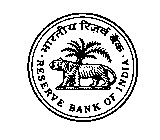 भारतीय रिजर्व बैंकRESERVE BANK OF  वेबसाइट : www.rbi.org.in/hindiWebsite : www.rbi.org.inइ-मेल email: helpdoc@rbi.org.inMONEY MARKETS@ MONEY MARKETS@ Volume  
(One Leg)Weighted Average RateRangeA.  Overnight Segment (I+II+III+IV)    	 0.00--A.  I.  Call Money    	 0.00--A.  II. Triparty Repo  0.00--A.  III. Market Repo        0.00--A.  IV. Repo in Corporate Bond  0.00--B.  Term Segment  B.  I. Notice Money**   0.00--B.  II. Term Money@@ 0.00--B.  III. Triparty Repo  0.00--B.  IV. Market Repo  0.00--B.  V. Repo in Corporate Bond  0.00--RBI OPERATIONS@  	 RBI OPERATIONS@  	 Auction Date Tenor (Days) Maturity  Date Amount Outstanding    Current Rate/Cut   off Rate C.     Liquidity Adjustment Facility (LAF)  Liquidity Adjustment Facility (LAF) (i) Repo (Fixed  Rate)                      Fri, 17/05/20193Mon, 20/05/201990.616.00(ii) Repo (Variable Rate) (ii.a) Regular 14-day Tue, 07/05/201914Tue, 21/05/2019107.006.01Fri, 10/05/201914Fri, 24/05/2019225.906.01Tue, 14/05/201914Tue, 28/05/2019183.506.01Fri, 17/05/201914Fri, 31/05/2019118.506.01(ii.b) Others -----(iii) Reverse Repo (Fixed  Rate)    Fri, 17/05/20193Mon, 20/05/201964.105.75Sat, 18/05/20192Mon, 20/05/2019127.645.75(iv) Reverse Repo (Variable Rate) Fri, 17/05/20193Mon, 20/05/2019177.995.99D.  Marginal Standing Facility (MSF) Fri, 17/05/20193Mon, 20/05/201917.706.25Sat, 18/05/20192Mon, 20/05/201941.256.25E.  Standing Liquidity Facility (SLF) Availed from RBI$ Standing Liquidity Facility (SLF) Availed from RBI$ 26.64F.   Net liquidity injected [injection (+)/absorption (-)] * Net liquidity injected [injection (+)/absorption (-)] * 441.37G.   Cash Reserves Position of Scheduled Commercial Banks 	 (i) Cash balances with RBI as on#   May 18, 2019 5,261.79(ii) Average daily cash reserve requirement for the fortnight ending   May 24, 2019 5,121.06H.     Government of India Surplus Cash Balance Reckoned for Auction as on ¥ May 17, 2019289.34*  Net liquidity is calculated as Repo+MSF+SLF-Reverse Repo 